SĒDES Rēzeknē2015.gada 16.jūlijā                                                                                                                                Nr.16Sēde sasaukta plkst. 10:00Sēdi atklāj plkst. 10:00Sēdi vada Rēzeknes novada domes priekšsēdētājs Monvīds ŠvarcsSēdi protokolē 	Rēzeknes novada pašvaldības Juridiskās un lietvedības nodaļas vadītāja Ilona TurkaPiedalās: Rēzeknes novada domes deputāti: Aivars Buharins, Vilis Deksnis, Vinera Dimpere, Igors Kolosovs, Tatjana Kubecka, Jānis Macāns, Aleksandra Ostrovska, Guntis Rasims, Juris Runčs, Pēteris Stanka, Anita Žogota, Rita ŽurzdinaRēzeknes novada domes priekšsēdētāja vietniece Elvīra PizāneRēzeknes novada pašvaldības Finanšu, ekonomikas un grāmatvedības nodaļas vadītāja Ingrīda ZelčaRēzeknes novada pašvaldības Juridiskās un lietvedības nodaļas jurists Oskars VasiļjevsRēzeknes novada pašvaldības Attīstības plānošanas nodaļas vadītājas p.i. Brigita Arbidāne Rēzeknes novada pašvaldības Attīstības plānošanas nodaļas vecākā zemes lietu speciāliste Marta VizuleRēzeknes novada pašvaldības Saimnieciskā nodrošinājuma un infrastruktūras nodaļas komunālinženieris Alberts KindzulisRēzeknes novada pašvaldības Sociālā dienesta vadītājas vietniece Zita BautreRēzeknes novada pašvaldības Attīstības plānošanas nodaļas sabiedrisko attiecību speciāliste Madara ĻaksaRēzeknes novada pašvaldības Stružānu pagasta pārvaldes galvenā grāmatvede Rima SemjonovaNepiedalās:Rēzeknes novada domes deputāti: Pēteris Karacejevs, Kaspars Melnis, Staņislavs Šķesters - pamatdarbāDarba kārtībā:Par Rēzeknes novada pašvaldības 2015.gada 16.jūlija saistošo noteikumu Nr.55 „Par aizliegumu ģenētiski modificēto kultūraugu audzēšanai Rēzeknes novada teritorijā” izdošanu Rēzeknes novada pašvaldības 2015.gada 16.jūlija saistošo noteikumu Nr.56 „Par grozījumiem Rēzeknes novada pašvaldības 2013.gada 17.janvāra saistošajos noteikumos Nr.94 „Par Rāznas ezera ekspluatācijas (apsaimniekošanas) noteikumiem”” izdošanuPar nolikuma “Par licencēto makšķerēšanu Bicānu, Jašas, Kategradas, Eikša, Kaučera, Lielā Kurtaša, Lielā Salkas, Mazā Salkas, Salmeja un Rušona ezeros 2015.-2018.gadam” saskaņošanuPar grozījumiem Rēzeknes novada Vides aizsardzības fonda nolikumāPar grozījumiem Rēzeknes novada Autoceļu (ielu) fonda nolikumāPar Skaidrītes Ūzuliņas apstiprināšanu Kaunatas vidusskolas direktora amatāPar pašvaldībai piekritīgās neapbūvētas zemes vienības „Kalnmale 1” ar kadastra apzīmējumu 7882 007 0413  nomas tiesību izsoles atzīšanu par nenotikušuPar kustamās mantas – automašīnas VOLVO S80, reģistrācijas Nr.GB2986, un automašīnas AUDI 100, reģistrācijas Nr.DF4989 – pārdošanu mutiskā izsolē ar augšupejošu soliPar nekustamā īpašuma „Upesleja 1”, kadastra Nr.7846 010 0140, nosacītās cenas noteikšanu Par nekustamā īpašuma „Vagaļi 2”, kadastra Nr.7846 003 0306, nosacītās cenas noteikšanuPar maksas pakalpojumu apstiprināšanu Griškānu pagastā Par transportlīdzekļa HYUNDAI IX35 izmantošanas maksas pakalpojuma apstiprināšanu Stružānu pagastāPar kustamās mantas – ūdenstorņa konstrukciju – izslēgšanu no Rēzeknes novada pašvaldības Sakstagala pagasta pārvaldes bilancesPar Sedzera ezera zivju tīklu limitu sadali pašpatēriņa zvejai 2015.gadamPar robežu un platības precizēšanu zemes vienībai ar kadastra apzīmējumu ( ) Rikavas pagastāPar zemes vienību ar kadastra apzīmējumiem ( ) un ( ) apvienošanu Mākoņkalna pagastāPar 2008.gada 6.maija lauku apvidus zemes nomas līguma Nr.38 izbeigšanu ar 
SIA „LN Organic”Par dzīvojamās telpas īrēšanas tiesību atzīšanu J. L. Stružānu pagastā Par dzīvojamās telpas izīrēšanu A. S. Silmalas pagastā  Par dzīvojamās telpas izīrēšanu A. P. Stružānu pagastā Par dzīvojamās telpas īres līguma pagarināšanu J. P. Stružānu pagastā  Par dzīvojamās telpas īres līguma izbeigšanu ar A. K. Stružānu pagastā Par dzīvojamās telpas īres līguma izbeigšanu ar J. V. Stružānu pagastāPar A. Š. izslēgšanu no dzīvojamās telpas īres līguma Nr. ( ) Lendžu pagastā Par sociālā dzīvokļa izīrēšanu L. R. Stružānu pagastā Par papildinājumu personu reģistra pašvaldību dzīvokļa jautājumu risināšanā, izīrējot pašvaldībai piederošās vai iznomātās dzīvojamās telpas, apstiprināšanu (vispārējā kārtībā) Par grozījumu personu reģistra pašvaldību dzīvokļa jautājumu risināšanā, izīrējot pašvaldībai piederošās vai iznomātās dzīvojamās telpas apstiprināšanu vispārējā kārtībā Par finanšu līdzekļu piešķiršanu no budžeta līdzekļiem neparedzētiem gadījumiem Rēzeknes Latgaliešu kultūras biedrībai karalienes Martas figūras atliešanaiPar finanšu līdzekļu piešķiršanu no budžeta līdzekļiem neparedzētiem gadījumiem biedrībai „Latvijas Politiski represēto apvienība” Rēzeknes novada politiski represēto personu dalībai salidojumā Par finanšu līdzekļu piešķiršanu no budžeta līdzekļiem neparedzētiem gadījumiem Kaunatas pagasta pārvaldei cilvēku mirstīgo atlieku apbedīšanai Par zemes vienību ar kadastra apzīmējumiem 7846 003 0236 un 7846 005 0150 ieskaitīšanu pašvaldībai piekritīgajās zemēs Čornajas pagastā Par pārrakstīšanās kļūdas labošanu Rēzeknes novada domes 2015.gada 18.jūnija lēmumā „Par A. D. mantojamās zemes robežas un platības precizēšanu Kaunatas pagastā”Par apmaksātā ikgadējā atvaļinājuma daļas piešķiršanu Rēzeknes novada domes priekšsēdētājam§Par Rēzeknes novada pašvaldības 2015.gada 16.jūlija saistošo noteikumu Nr.55 „Par aizliegumu ģenētiski modificēto kultūraugu audzēšanai Rēzeknes novada teritorijā” izdošanu (Ziņo: G.Rasims, B.Arbidāne)Pamatojoties uz likuma “Par pašvaldībām” 21.panta pirmās daļas 27.punktu, Ģenētiski modificēto organismu aprites likuma 22.panta otro daļu, ņemot vērā otro, ceturto un piekto daļu, ņemot vērā Audriņu pagasta, Bērzgales pagasta, Gaigalavas pagasta, Griškānu pagasta, Kantinieku pagasta, Kaunatas pagasta, Lendžu pagasta, Lūznavas pagasta, Maltas pagasta, Mākoņkalna pagasta, Ozolaines pagasta, Ozolmuižas pagasta, Nautrēnu pagasta un Vērēmu pagasta iedzīvotāju ierosinājumus par Rēzeknes novada teritorijas noteikšanu par brīvu no ģenētiski modificētiem organismiem, Teritorijas attīstības, plānošanas, tautsaimniecības, vides un infrastruktūras jautājumu pastāvīgās komitejas 2015.gada 9.jūlija priekšlikumu, Rēzeknes novada dome, balsojot 14 balsīm par (Aivars Buharins, Vilis Deksnis, Vinera Dimpere, Jānis Macāns, Igors Kolosova, Tatjana Kubecka, Aleksandra Ostrovska, Elvīra Pizāne, Guntis Rasims, Juris Runčs, Pēteris Stanka, Monvīds Švarcs, Anita Žogota, Rita Žurzdina), pret - nav, atturas - nav, n o l e m j:sakarā ar to, ka Rēzeknes novada pašvaldība paziņojumu par Rēzeknes novada pašvaldības nodomu noteikt aizliegumu ģenētiski modificēto kultūraugu audzēšanai Rēzeknes novada administratīvajā teritorijā, izdodot saistošos noteikumus „Par aizliegumu ģenētiski modificēto kultūraugu audzēšanai Rēzeknes novada teritorijā” 2015.gada 16.aprīlī ir publicējusi laikrakstā „Rēzeknes Vēstis”, 2015.gada 13.aprīlī ievietojusi Rēzeknes novada pašvaldības mājaslapā www.rezeknesnovads.lv  un 2015.gada 14.aprīlī nosūtījusi informāciju par paziņojumu Zemkopības ministrijai un Vides aizsardzības un reģionālās attīstības ministrijai,Izdot Rēzeknes novada pašvaldības 2015.gada 16.jūlija saistošos noteikumus Nr.55 „Par aizliegumu ģenētiski modificēto kultūraugu audzēšanai Rēzeknes novada teritorijā” (saistošie noteikumi pievienoti).Uzdot Attīstības plānošanas nodaļas vecākajai vides speciālistei Terēzijai Krustei informēt pašvaldības, kuru administratīvā teritorija robežojas ar Rēzeknes novada teritoriju, Zemkopības ministriju, Vides aizsardzības un reģionālās attīstības ministriju, Valsts vides dienesta Rēzeknes reģionālo vides pārvaldi, Valsts augu aizsardzības dienestu par aizliegumu ģenētiski modificēto kultūraugu audzēšanai Rēzeknes novadā. §Rēzeknes novada pašvaldības 2015.gada 16.jūlija saistošo noteikumu Nr.56 „Par grozījumiem Rēzeknes novada pašvaldības 2013.gada 17.janvāra saistošajos noteikumos Nr.94 „Par Rāznas ezera ekspluatācijas (apsaimniekošanas) noteikumiem”” izdošanu(Ziņo: G.Rasims, B.Arbidāne)Pamatojoties uz likuma „Par pašvaldībām” 43.panta trešo daļu, Ministru kabineta 2011.gada 12.jūlija noteikumu Nr.549 „Noteikumi par ūdens objektiem, kuru hidroloģiskais režīms ir regulējams ar hidrotehniskajām būvēm” 7.punktu un 9.punktu, ņemot vērā Teritorijas attīstības, plānošanas, tautsaimniecības, vides un infrastruktūras jautājumu pastāvīgās komitejas 2015.gada 9.jūlija priekšlikumu, Rēzeknes novada dome, balsojot 14 balsīm par (Aivars Buharins, Vilis Deksnis, Vinera Dimpere, Jānis Macāns, Igors Kolosova, Tatjana Kubecka, Aleksandra Ostrovska, Elvīra Pizāne, Guntis Rasims, Juris Runčs, Pēteris Stanka, Monvīds Švarcs, Anita Žogota, Rita Žurzdina), pret - nav, atturas - nav, n o l e m j:izdot Rēzeknes novada pašvaldības 2015.gada 16.jūlija saistošos noteikumus Nr.56 „Par grozījumiem Rēzeknes novada pašvaldības 2013.gada 17.janvāra saistošajos noteikumos Nr.94 „Par Rāznas ezera ekspluatācijas (apsaimniekošanas) noteikumiem”” (saistošie noteikumi pievienoti).§Par nolikuma “Par licencēto makšķerēšanu Bicānu, Jašas, Kategradas, Eikša, Kaučera, Lielā Kurtaša, Lielā Salkas, Mazā Salkas, Salmeja un Rušona ezeros 2015.-2018.gadam” saskaņošanu (Ziņo: G.Rasims, B.Arbidāne)Izskatot Riebiņu novada pašvaldības saņemto nolikumu “Par licencēto makšķerēšanu Bicānu, Jašas, Kategradas, Eikša, Kaučera, Lielā Kurtaša, Lielā Salkas, Mazā Salkas, Salmeja un Rušona ezeros 2015.-2018.gadam”, pamatojoties uz likuma „Par pašvaldībām” 21.panta pirmās daļas 27.punktu, Ministru kabineta 2003.gada 14.oktobra noteikumu Nr.574 „Licencētās amatierzvejas – makšķerēšanas – kārtība” 10.punktu, ņemot vērā Teritorijas attīstības, plānošanas, tautsaimniecības, vides un infrastruktūras jautājumu pastāvīgās komitejas 2015.gada 9.jūlija priekšlikumu, Rēzeknes novada dome, balsojot 14 balsīm par (Aivars Buharins, Vilis Deksnis, Vinera Dimpere, Jānis Macāns, Igors Kolosova, Tatjana Kubecka, Aleksandra Ostrovska, Elvīra Pizāne, Guntis Rasims, Juris Runčs, Pēteris Stanka, Monvīds Švarcs, Anita Žogota, Rita Žurzdina), pret - nav, atturas - nav, n o l e m j:saskaņot nolikumu „Par licencēto makšķerēšanu Bicānu, Jašas, Kategradas, Eikša, Kaučera, Lielā Kurtaša, Lielā Salkas, Mazā Salkas, Salmeja un Rušona ezeros 2015.-2018.gadam” (nolikums pievienots).§Par grozījumiem Rēzeknes novada Vides aizsardzības fonda nolikumā (Ziņo: M.Švarcs, B.Arbidāne)Pamatojoties uz likuma „Par pašvaldībām” 41.panta pirmās daļas 2.punktu, Dabas resursu nodokļa likuma 29.panta otro daļu, Rēzeknes novada pašvaldības 2013.gada 4.jūlija saistošo noteikumu Nr.1 „Rēzeknes novada pašvaldības nolikums” 12.2.2.punktu, ņemot vērā Vides aizsardzības fonda padomes 2015.gada 9.jūlija priekšlikumu, Rēzeknes novada dome, balsojot 14 balsīm par (Aivars Buharins, Vilis Deksnis, Vinera Dimpere, Jānis Macāns, Igors Kolosova, Tatjana Kubecka, Aleksandra Ostrovska, Elvīra Pizāne, Guntis Rasims, Juris Runčs, Pēteris Stanka, Monvīds Švarcs, Anita Žogota, Rita Žurzdina), pret - nav, atturas - nav, n o l e m j:izdarīt šādus grozījumus Rēzeknes novada Vides aizsardzības fonda nolikumā (apstiprināts Rēzeknes novada domes 2014.gada 3.jūlija sēdē (protokols Nr.15, 6.§)) (turpmāk – nolikums):papildināt nolikumu ar 25.1 punktu šādā redakcijā:„25.1 Fonda padome var izskatīt jautājumu rakstveida procesā, izņemot jautājumus par:25.1 1. pasākumu vai projektu pieteikumu izskatīšanu;25.1 2. finanšu līdzekļu piešķiršanu.”Papildināt nolikumu ar 25.2 punktu šādā redakcijā:„25.2 Jautājuma izskatīšana rakstveida procesā notiek šādā kārtībā:25.2 1. 	Attīstības plānošanas nodaļas vides aizsardzības vecākā speciāliste apkopo lēmuma pieņemšanai nepieciešamo informāciju, sagatavo lēmuma projektu un nosūta to fonda padomes locekļiem;25.2 2. 	ja fonda padomes loceklim nav iebildumu pret lēmuma projektu, padomes loceklis trīs darba dienu laikā no lēmuma pieņemšanai nepieciešamās informācijas un lēmuma projekta nosūtīšanas dienas rakstveidā paziņo Attīstības plānošanas nodaļas vides aizsardzības vecākajai speciālistei par savu balsojumu;25.2 3. 	ja fonda padomes loceklim ir iebildumi pret lēmuma projektu, padomes loceklis trīs darba dienu laikā no lēmuma pieņemšanai nepieciešamās informācijas un lēmuma projekta nosūtīšanas dienas rakstveidā paziņo Attīstības plānošanas nodaļas vides aizsardzības vecākajai speciālistei par saviem iebildumiem un balsojumu;25.2 4. 	ja vismaz vienam fonda padomes loceklim ir iebildumi pret lēmuma projektu, fonda padomes priekšsēdētājs virza jautājumu izskatīšanai mutvārdu sēdē.”Papildināt nolikumu ar 25.3 punktu šādā redakcijā:„25.3 Fonda padomes sēdi, kas notiek rakstveida procesā, protokolē. Protokolā norāda, ka fonda padomes sēde notiek rakstveida procesā. Protokolam pievieno fonda padomes locekļu rakstveida paziņojumus. Protokolu paraksta fonda padomes priekšsēdētājs.”§Par grozījumiem Rēzeknes novada Autoceļu (ielu) fonda nolikumā (Ziņo: M.Švarcs, A.Kindzulis, Debatēs piedalās: I.Turka)Pamatojoties uz likuma „Par pašvaldībām” 41.panta pirmās daļas 2.punktu, Rēzeknes novada pašvaldības 2013.gada 4.jūlija saistošo noteikumu Nr.1 „Rēzeknes novada pašvaldības nolikums” 12.2.1.punktu, 13.punktu, ņemot vērā Ceļu fonda padomes 2015.gada 18.jūnija priekšlikumu, Rēzeknes novada dome, balsojot 14 balsīm par (Aivars Buharins, Vilis Deksnis, Vinera Dimpere, Jānis Macāns, Igors Kolosova, Tatjana Kubecka, Aleksandra Ostrovska, Elvīra Pizāne, Guntis Rasims, Juris Runčs, Pēteris Stanka, Monvīds Švarcs, Anita Žogota, Rita Žurzdina), pret - nav, atturas - nav, n o l e m j:izteikt Rēzeknes novada Autoceļu (ielu) fonda nolikuma (apstiprināts Rēzeknes novada domes 2010.gada 4.marta sēdē (protokols Nr.5, 113.§)) 8.punktu šādā redakcijā:„8. Fonda darbībaFonda padomes sēdes sasauc pēc vajadzības, bet ne retāk kā reizi ceturksnī.Fonda padomes sēdi un tās darba kārtību Fonda padomes vadītājs izziņo trīs darbdienas pirms attiecīgās sēdes. Ja izskatāmi steidzami jautājumi, Fonda padomes sēdi un tās darba kārtību izziņo ne vēlāk kā dienu iepriekš.Informāciju par Fonda padomes sēdes vietu un laiku, nosūtot uzaicinājumu uz sēdi, paziņo visām personām, kuru iesniegtos finansējuma pieprasījumus un finansējamos projektus plānots izskatīt attiecīgajā sēdē.Fonda padomes sēdes ir atklātas.Fonda padomes sēde ir lemttiesīga, ja tajā piedalās vismaz 6 (seši) Fonda padomes locekļi.Fonda padomes lēmumu pieņem ar vienkāršu balsu vairākumu. Ja balsu skaits sadalījies vienādi, izšķirošā ir Fonda padomes vadītāja balss.Fonda padome var pieņemt lēmumu, rakstveida procesā, izņemot gadījumus, ja tiek pieņemts lēmums:par projekta finansēšanu, noraidīšanu vai atlikšanu;par projekta īstenošanas pārskata pieņemšanu vai noraidīšanu un par pārskaitītā finansējuma piedzīšanu no projekta īstenotāja un piešķirto līdzekļu atmaksu.Ja fonda padome pieņem lēmumu rakstveida procesā, lēmuma pieņemšanas procedūra ir šāda:Saimnieciskā nodrošinājuma un infrastruktūras nodaļas komunālinženieris sagatavo un nosūta elektroniski padomes locekļiem lēmuma projektu un lēmuma pieņemšanai nepieciešamos dokumentus;ja fonda padomes locekļiem nav iebildumu vai priekšlikumu par lēmuma projektu, fonda padomes locekļi par to elektroniski informē Saimnieciskā nodrošinājuma un infrastruktūras nodaļas komunālinženieris 2 (divu) darbdienu laikā no lēmuma projekta nosūtīšanas dienas. Saņemtos elektroniskos atzinumus pievieno elektroniskās saskaņošanas protokolam. Pieņemto lēmumu paraksta fonda padomes vadītājs un norāda, ka lēmums pieņemts rakstveida procesā. Saimnieciskā nodrošinājuma un infrastruktūras nodaļas komunālinženieris nosūta šā lēmuma apliecinātu kopiju fonda padomes locekļiem;ja fonda padomes locekļiem ir iebildumi vai priekšlikumi par lēmuma projektu, fonda padomes locekļi par to elektroniski informē Saimnieciskā nodrošinājuma un infrastruktūras nodaļas komunālinženieri 2 (divu) darbdienu laikā no lēmuma projekta nosūtīšanas dienas un fonda padomes vadītājs lēmuma projektu virza izskatīšanai kārtējā padomes sēdē.Fonda padomes vadītājs ir Domes priekšsēdētājs. Domes priekšsēdētāja prombūtnes laikā Fonda padomi vada Domes priekšsēdētāja vietnieks.Saimnieciskā nodrošinājuma un infrastruktūras nodaļas komunālinženieris veic šādus uzdevumus:tehniski nodrošina Fonda padomes darbu;sagatavo dokumentus izskatīšanai Fonda padomes sēdēs;reģistrē Fonda padomes sēžu dalībniekus;protokolē Fonda padomes sēžu norisi;sagatavo informāciju par Fondu un Fonda padomes sēdēm ievietošanai Rēzeknes novada mājaslapā internetā.”§Par Skaidrītes Ūzuliņas apstiprināšanu Kaunatas vidusskolas direktora amatā(Ziņo: A.Žogota, V.Deksnis)Pamatojoties uz likuma „Par pašvaldībām” 21.panta pirmās daļas 9.punktu, Izglītības likuma 17.panta trešās daļas 2.punktu, atklāta konkursa uz amatu „Rēzeknes novada pašvaldības Kaunatas vidusskolas direktors” nolikuma 4.2.6.punktu, ņemot vērā Izglītības, kultūras un sporta jautājumu patstāvīgās komitejas 2015.gada 9.jūlija priekšlikumu, Rēzeknes novada dome, balsojot 14 balsīm par (Aivars Buharins, Vilis Deksnis, Vinera Dimpere, Jānis Macāns, Igors Kolosova, Tatjana Kubecka, Aleksandra Ostrovska, Elvīra Pizāne, Guntis Rasims, Juris Runčs, Pēteris Stanka, Monvīds Švarcs, Anita Žogota, Rita Žurzdina), pret - nav, atturas - nav, n o l e m j:apstiprināt Skaidrīti Ūzuliņu Rēzeknes novada pašvaldības Kaunatas vidusskolas direktora amatā pēc saskaņošanas ar Latvijas Republikas Izglītības un zinātnes ministriju.§Par pašvaldībai piekritīgās neapbūvētas zemes vienības „Kalnmale 1” ar kadastra apzīmējumu 7882 007 0413  nomas tiesību izsoles atzīšanu par nenotikušu(Ziņo: M.Švarcs, O.Vasiļjevs)Pamatojoties uz likuma „Par pašvaldībām” 14.panta pirmās daļas 2.punktu, 21.panta pirmās daļas 27.punktu, Rēzeknes novada domes 2015.gada 21.maija lēmumu „Par Rēzeknes novada pašvaldībai piekritīgās neapbūvētās zemes vienības Rikavas pagastā ar kadastra apzīmējumu 7882 007 0413 „Kalnmale 1” nomas tiesību izsoli” (protokols Nr.11, 2.§), Rēzeknes novada pašvaldībai piekritīgās neapbūvētās zemes vienības Rikavas pagastā ar kadastra apzīmējumu 7882 007 0413 „Kalnmale 1” nomas tiesību izsoles noteikumu 4.6.10.punktu un 6.1.4.punktu, ņemot vērā 2015.gada 9.jūnija izsoles protokolu Nr.1, Rikavas pagasta pārvaldes 2015.gada 2.jūlija iesniegumu, Finanšu pastāvīgās komitejas 2015.gada 9.jūlija priekšlikumu, Rēzeknes novada dome, balsojot 14 balsīm par (Aivars Buharins, Vilis Deksnis, Vinera Dimpere, Jānis Macāns, Igors Kolosova, Tatjana Kubecka, Aleksandra Ostrovska, Elvīra Pizāne, Guntis Rasims, Juris Runčs, Pēteris Stanka, Monvīds Švarcs, Anita Žogota, Rita Žurzdina), pret - nav, atturas - nav,      n o l e m j:atzīt pašvaldībai piekritīgās neapbūvētas zemes vienības „Kalnmale 1” ar kadastra apzīmējumu 7882 007 0413  2015.gada 9.jūnija nomas tiesību izsoli par nenotikušu.§Par kustamās mantas – automašīnas VOLVO S80, reģistrācijas Nr.GB2986, un automašīnas AUDI 100, reģistrācijas Nr.DF4989 – pārdošanu mutiskā izsolē ar augšupejošu soli(Ziņo: M.Švarcs, O.Vasiļjevs)Pamatojoties uz likuma „Par pašvaldībām” 14.panta pirmās daļas 2.punktu, 21.panta pirmās daļas 27.punktu, Publiskas personas mantas atsavināšanas likuma 3.panta pirmās daļas 1.punktu un otro daļu, 4.panta pirmo un otro daļu, 6.panta otro un trešo daļu, 9.panta trešo daļu, 15.pantu, ņemot vērā Bērzgales pagasta pārvaldes 2015.gada 3.jūlija ierosinājumu un Finanšu pastāvīgās komitejas 2015.gada 9.jūlija priekšlikumu, Rēzeknes novada dome, balsojot 14 balsīm par (Aivars Buharins, Vilis Deksnis, Vinera Dimpere, Jānis Macāns, Igors Kolosova, Tatjana Kubecka, Aleksandra Ostrovska, Elvīra Pizāne, Guntis Rasims, Juris Runčs, Pēteris Stanka, Monvīds Švarcs, Anita Žogota, Rita Žurzdina), pret - nav, atturas - nav, n o l e m j:Nodot atsavināšanai Rēzeknes novada pašvaldībai piederošo kustamo mantu – automašīnu VOLVO S80, reģistrācijas Nr.GB2986, un automašīnu AUDI 100, reģistrācijas Nr.DF4989, nosakot atsavināšanas veidu – pārdošanu mutiskā izsolē ar augšupejošu soli.Noteikt nosacīto cenu (izsoles sākumcenu) EUR 918,00 (deviņi simti astoņpadsmit euro 00 centi) automašīnai VOLVO S80 (reģistrācijas Nr.GB2986, pamatlīdzekļa uzskaites kartiņas Nr.256) un EUR 80,00 (astoņdesmit euro 00 centi) automašīnai AUDI 100 (reģistrācijas Nr. DF4989, pamatlīdzekļa uzskaites kartiņas Nr. 232). Automašīnas atrodas Rītupes iela 34, Bērzgales pagasts, Rēzeknes novads, LV-4612.Izveidot komisiju izsoles procedūras veikšanai šādā sastāvā:komisijas priekšsēdētājs: 	Arvīds Dunskis, Bērzgales pagasta pārvaldes vadītājskomisijas locekļi: 	Inese Adijāne, Bērzgales pagasta pārvaldes galvenā grāmatvede	Janīna Adijāne, Bērzgales pagasta pārvaldes lietvedeKomisijai izsoles organizēšanai izstrādāt un apstiprināt izsoles noteikumus.Komisijai nodrošināt informācijas publicēšanu par izsoli atbilstoši normatīvo aktu noteikumiem, tajā skaitā arī Rēzeknes novada pašvaldības mājas lapā.Izsoles rezultātus komisijai iesniegt apstiprināšanai Rēzeknes novada domei.§Par nekustamā īpašuma „Upesleja 1”, kadastra Nr.7846 010 0140, nosacītās cenas noteikšanu (Ziņo: M.Švarcs, O.Vasiļjevs)Pamatojoties uz likuma „Par pašvaldībām” 21.panta pirmās daļas 17.punktu, Publiskas personas mantas atsavināšanas likuma 3.panta pirmās daļas 2.punktu, 4.panta ceturtās daļas 8.punktu, 5.panta piekto daļu, 8.panta trešo un piekto daļu, 37.panta pirmās daļas 4.punktu, 44.panta pirmo daļu, likuma „Par zemes privatizāciju lauku apvidos” 28.panta pirmās daļas 1.punktu, Rēzeknes novada pašvaldības 2012.gada 1.marta noteikumu Nr.6 „Kārtība, kādā notiek pašvaldības nekustamā īpašuma atsavināšanas process un atsavināšanas rezultātā iegūto līdzekļu izlietošana Rēzeknes novada pašvaldībā” 25.punktu, Rēzeknes novada domes 2015.gada 7.maija lēmumu „Par neapbūvēta zemesgabala nodošanu atsavināšanai S. P. Čornajas pagastā” (protokols Nr.10, 11.§), nekustamā īpašuma „Upesleja 1” novērtēšanas komisijas 2015.gada 27.jūnija sēdes protokolu Nr.2, S. P. 2015.gada 14.jūlija iesniegumu, Finanšu pastāvīgās komitejas 2015.gada 9.jūlija priekšlikumu, Rēzeknes novada dome, balsojot 14 balsīm par (Aivars Buharins, Vilis Deksnis, Vinera Dimpere, Jānis Macāns, Igors Kolosova, Tatjana Kubecka, Aleksandra Ostrovska, Elvīra Pizāne, Guntis Rasims, Juris Runčs, Pēteris Stanka, Monvīds Švarcs, Anita Žogota, Rita Žurzdina), pret - nav, atturas - nav, n o l e m j:Apstiprināt nekustamā īpašuma „Upesleja 1”, kas atrodas Čornajas pagastā, Rēzeknes novadā, kadastra Nr.7846 010 0140, platība 3,56 ha, kas sastāv no zemes vienības ar kadastra apzīmējumu 7846 010 0168, platība 1,35 ha, un zemes vienības ar kadastra apzīmējumu 7846 010 0180, platība 2,21 ha, nosacīto cenu 4916,07 euro (četri tūkstoši deviņi simti sešpadsmit euro 07 centi).Pārdot S. P., personas kods, dzīvo ( ) Rēzeknes novadā, nekustamo īpašumu „Upesleja 1”, kas atrodas Čornajas pagastā, Rēzeknes novadā, kadastra Nr.7846 010 0140, platība 3,56 ha, uz nomaksu par brīvu cenu, kas ir vienāda ar nosacīto cenu, un, proti, 4916,07 euro (četri tūkstoši deviņi simti sešpadsmit euro 07 centi).Noteikt maksāšanas līdzekļus – 100 % euro.Noteikt pirmo iemaksu 30 % apmērā no nekustamā īpašuma nosacītās cenas, proti, 1474,82 euro (viens tūkstotis četri simti septiņdesmit četri euro 82 centi), ar samaksas termiņu līdz 2015.gada 16.augustam.Noteikt, ka S. P. papildus jāmaksā procenti par atlikto maksājumu – 
0,5 % mēnesī, proti, 6 % gadā, no vēl nesamaksātās pirkuma summas daļas. Par pirkuma līgumā noteikto maksājumu termiņu kavējumu S. P. jāmaksā nokavējuma procenti 0,1 % apmērā no kavētās maksājuma summas par katru kavējuma dienu.Noteikt 16 mēnešu nomaksas termiņu no nomaksas pirkuma līguma noslēgšanas dienas, veicot atlikušās pirkuma maksas 70 % apmērā samaksu.Noslēgt pirkuma līgumu viena mēneša laikā no pilnas pirmās iemaksas samaksas.Uzdot Rēzeknes novada domes priekšsēdētāja vietniecei Elvīrai Pizānei parakstīt nomaksas pirkuma līgumu ar S. P.Izskatīt domes sēdē jautājumu par nomaksas pirkuma līguma atzīšanu par spēkā neesošu no tā noslēgšanas dienas, ja pirkuma summas parāda apmērs pārsniedz divu mēnešu pamatsummas maksājumu apmēru.Ieskaitīt nekustamā īpašuma atsavināšanas rezultātā iegūtos naudas līdzekļus,  tajā skaitā pirmo iemaksu, 4701,07 euro (četri tūkstoši septiņi simti viens euro 07 centi) Čornajas pagasta pārvaldes, reģistrācijas Nr.90000014601, norēķinu kontā Nr.LV33UNLA0050019681460, AS „SEB banka”.Pamatojoties uz Rēzeknes novada domes 2015.gada 7.maija lēmuma „Par neapbūvēta zemesgabala nodošanu atsavināšanai S. P. Čornajas pagastā” (protokols Nr.10, 11.§) 2.punktu, S. P. 2015.gada 29.maijā iemaksāja Čornajas pagasta pārvaldei avansa maksājumu 215,00 euro apmērā, kas tika ņemts vērā, aprēķinot nosacīto cenu.Samazināt Čornajas pagasta pārvaldei 2015.gadam plānoto transfertu no novada pašvaldības budžeta 10 % apmērā, noapaļojot pilnos skaitļos, no nekustamā īpašuma atsavināšanas cenas, koriģējot transfertu, veicot kārtējos budžeta grozījumus.Noteikt, ka no budžeta transferta samazinājuma iegūtie naudas līdzekļi, izņemot izdevumus, kas Čornajas pagasta pārvaldei radās sakarā ar nekustamā īpašuma novērtēšanu, ir izlietojami Čornajas pagasta teritorijā esošo novada pašvaldības nekustamo īpašumu kadastrālajai uzmērīšanai un ierakstīšanai zemesgrāmatā.§Par nekustamā īpašuma „Vagaļi 2”, kadastra Nr.7846 003 0306, nosacītās cenas noteikšanu(Ziņo: M.Švarcs, O.Vasiļjevs)Pamatojoties uz likuma „Par pašvaldībām” 21.panta pirmās daļas 17.punktu, Publiskas personas mantas atsavināšanas likuma 3.panta pirmās daļas 2.punktu, 4.panta ceturtās daļas 8.punktu, 5.panta piekto daļu, 8.panta trešo un piekto daļu, 37.panta pirmās daļas 4.punktu, 44.panta pirmo daļu, likuma „Par zemes privatizāciju lauku apvidos” 28.panta pirmās daļas 1.punktu, Rēzeknes novada pašvaldības 2012.gada 1.marta noteikumu Nr.6 „Kārtība, kādā notiek pašvaldības nekustamā īpašuma atsavināšanas process un atsavināšanas rezultātā iegūto līdzekļu izlietošana Rēzeknes novada pašvaldībā” 25.punktu, Rēzeknes novada domes 2015.gada 7.maija lēmumu „Par neapbūvēta zemesgabala nodošanu atsavināšanai P. K. Čornajas pagastā” (protokols Nr.10, 10.§), nekustamā īpašuma „Vagaļi 2” novērtēšanas komisijas 2015.gada 27.jūnija sēdes protokolu Nr.2, P. K. 2015.gada 14.jūlija iesniegumu, Finanšu pastāvīgās komitejas 2015.gada 9.jūlija priekšlikumu, Rēzeknes novada dome, balsojot 14 balsīm par (Aivars Buharins, Vilis Deksnis, Vinera Dimpere, Jānis Macāns, Igors Kolosova, Tatjana Kubecka, Aleksandra Ostrovska, Elvīra Pizāne, Guntis Rasims, Juris Runčs, Pēteris Stanka, Monvīds Švarcs, Anita Žogota, Rita Žurzdina), pret - nav, atturas - nav, n o l e m j:Apstiprināt nekustamā īpašuma „Vagaļi 2”, kas atrodas Čornajas pagastā, Rēzeknes novadā, kadastra Nr.7846 003 0306, platība 3,14 ha, kas sastāv no zemes vienības ar kadastra apzīmējumu 7846 003 0306, platība 3,14 ha, nosacīto cenu 2901,27 euro (divi tūkstoši deviņi simti viens euro 27 centi).Pārdot P. K., personas kods, dzīvo ( ) Rēzeknes novadā, nekustamo īpašumu „Vagaļi 2”, kas atrodas Čornajas pagastā, Rēzeknes novadā, kadastra Nr.7846 003 0306, platība 3,14 ha, par brīvu cenu, kas ir vienāda ar nosacīto cenu, un, proti, 2901,27 euro (divi tūkstoši deviņi simti viens euro 27 centi).Noteikt maksāšanas līdzekļus – 100 % euro.Noteikt pirkuma maksas samaksas termiņu līdz 2015.gada 16.novembrim.Noslēgt pirkuma līgumu viena mēneša laikā no pilnas pirkuma maksas samaksas.Uzdot Rēzeknes novada domes priekšsēdētāja vietniecei Elvīrai Pizānei parakstīt pirkuma līgumu ar P. K.Ieskaitīt nekustamā īpašuma atsavināšanas rezultātā iegūtos naudas līdzekļus 2686,27 euro (divi tūkstoši seši simti astoņdesmit seši euro 27 centi) Čornajas pagasta pārvaldes, reģistrācijas Nr.90000014601, norēķinu kontā Nr.LV33UNLA0050019681460, AS „SEB banka”.Pamatojoties uz Rēzeknes novada domes 2015.gada 7.maija lēmuma „Par neapbūvēta zemesgabala nodošanu atsavināšanai P. K. Čornajas pagastā” (protokols Nr.10, 10.§) 2.punktu, P. K. 2015.gada 11.maijā iemaksāja Čornajas pagasta pārvaldei avansa maksājumu 215,00 euro apmērā, kas tika ņemts vērā, aprēķinot nosacīto cenu.Samazināt Čornajas pagasta pārvaldei 2015.gadam plānoto transfertu no novada pašvaldības budžeta 10 % (desmit procentu) apmērā, noapaļojot pilnos skaitļos, no nekustamā īpašuma atsavināšanas cenas, koriģējot transfertu, veicot kārtējos budžeta grozījumus.Noteikt, ka no budžeta transferta samazinājuma iegūtie naudas līdzekļi, izņemot izdevumus, kas Čornajas pagasta pārvaldei radās sakarā ar nekustamā īpašuma novērtēšanu, ir izlietojami Čornajas pagasta teritorijā esošo novada pašvaldības nekustamo īpašumu kadastrālajai uzmērīšanai un ierakstīšanai zemesgrāmatā.§Par maksas pakalpojumu apstiprināšanu Griškānu pagastā(Ziņo: M.Švarcs, O.Vasiļjevs)Pamatojoties uz likuma „Par pašvaldībām” 21.panta pirmās daļas 14.punkta g) apakšpunktu, ņemot vērā Griškānu pagasta pārvaldes 2015.gada 29.jūnija ierosinājumu, Griškānu pagasta pārvaldes 2015.gada 14.jūlija iesniegumu par ierosinājuma par maksas pakalpojumu apstiprināšanu atsaukumu un Finanšu pastāvīgās komitejas 2015.gada 9.jūlija priekšlikumu, Rēzeknes novada dome, balsojot 14 balsīm par (Aivars Buharins, Vilis Deksnis, Vinera Dimpere, Jānis Macāns, Igors Kolosova, Tatjana Kubecka, Aleksandra Ostrovska, Elvīra Pizāne, Guntis Rasims, Juris Runčs, Pēteris Stanka, Monvīds Švarcs, Anita Žogota, Rita Žurzdina), pret - nav, atturas - nav, n o l e m j:atstāt bez izskatīšanas Griškānu pagasta pārvaldes 2015.gada 29.jūnija ierosinājumu maksas pakalpojumu apstiprināšanu Griškānu pagastā. §Par transportlīdzekļa HYUNDAI IX35 izmantošanas maksas pakalpojuma apstiprināšanu Stružānu pagastā (Ziņo: M.Švarcs, R.Semjonova)Pamatojoties uz likuma „Par pašvaldībām” 41.panta pirmās daļas 4.punktu, ņemot vērā Stružānu pagasta pārvaldes 2015.gada 26.jūnija iesniegumu un Finanšu pastāvīgās komitejas 2015.gada 9.jūlija priekšlikumu, Rēzeknes novada dome, balsojot 14 balsīm par (Aivars Buharins, Vilis Deksnis, Vinera Dimpere, Jānis Macāns, Igors Kolosova, Tatjana Kubecka, Aleksandra Ostrovska, Elvīra Pizāne, Guntis Rasims, Juris Runčs, Pēteris Stanka, Monvīds Švarcs, Anita Žogota, Rita Žurzdina), pret - nav, atturas - nav, n o l e m j:Transporta pakalpojumus Rēzeknes novada pašvaldības Stružānu pagastā nodrošina Stružānu pagasta pārvalde.Noteikt transportlīdzekļa HYUNDAI IX35 izmantošanas tarifu 0,39 euro (bez PVN) par 1 km, sākot ar 2015.gada 1.septembri.Pakalpojuma maksa var tikt pārskatīta ar atsevišķu Rēzeknes novada domes lēmumu.§Par kustamās mantas – ūdenstorņa konstrukciju – izslēgšanu no Rēzeknes novada pašvaldības Sakstagala pagasta pārvaldes bilances (Ziņo: M.Švarcs, I.Zelča)Pamatojoties uz likuma „Par pašvaldībām” 41.panta pirmās daļas 4.punktu, Latvijas grāmatvedības standarta Nr.7 „Pamatlīdzekļi” 66.2.punktu, ņemot vērā Sakstagala pagasta pārvaldes 2015.gada 12.maija iesniegumu un Finanšu pastāvīgās komitejas 2015.gada 9.jūlija priekšlikumu, Rēzeknes novada dome, balsojot 14 balsīm par (Aivars Buharins, Vilis Deksnis, Vinera Dimpere, Jānis Macāns, Igors Kolosova, Tatjana Kubecka, Aleksandra Ostrovska, Elvīra Pizāne, Guntis Rasims, Juris Runčs, Pēteris Stanka, Monvīds Švarcs, Anita Žogota, Rita Žurzdina), pret - nav, atturas - nav, n o l e m j:Izslēgt no Sakstagala pagasta pārvaldes bilances 1976.gadā uzstādītās ūdenstorņa konstrukcijas (pamatlīdzekļa uzskaites kartiņas Nr.121804), kas ir amortizējušās un tālākai ekspluatācijai nav derīgas.Atļaut ūdenstorņa konstrukcijas atsavināt pārstrādes uzņēmumam.§Par Sedzera ezera zivju tīklu limitu sadali pašpatēriņa zvejai 2015.gadam(Ziņo: M.Švarcs, B.Arbidāne)Pamatojoties uz likuma „Par pašvaldībām” 21.panta pirmās daļas 27.punktu, Zvejniecības likuma 7.panta sesto daļu, 11.panta otro daļu, 11.panta 5.2daļu, Latvijas Republikas Ministru kabineta 2014.gada 23.decembra noteikumu Nr.796 „Noteikumi par rūpnieciskās zvejas limitiem un to izmantošanas kārtību iekšējos ūdeņos” 3.11.apakšpunktu, Ministru kabineta 2009.gada 11.augusta noteikumu Nr.918 “Noteikumi par ūdenstilpju un rūpnieciskās zvejas tiesību nomu un zvejas tiesību izmantošanas kārtību” 3.1.apakšpunktu, 71.punktu, Zvejniecības likuma 16.panta trešo daļu, ņemot vērā Sedzera ezera rūpnieciskās zvejas limitu sadales komisijas 2015.gada 9.jūlija priekšlikumu (protokols Nr.4, 1.§), Soda reģistra datus, Rēzeknes novada pašvaldības Lendžu pagasta pārvaldes iesniegto informāciju, Rēzeknes novada dome, balsojot 14 balsīm par (Aivars Buharins, Vilis Deksnis, Vinera Dimpere, Jānis Macāns, Igors Kolosova, Tatjana Kubecka, Aleksandra Ostrovska, Elvīra Pizāne, Guntis Rasims, Juris Runčs, Pēteris Stanka, Monvīds Švarcs, Anita Žogota, Rita Žurzdina), pret - nav, atturas - nav, n o l e m j:iedalīt  A. M. pašpatēriņa zvejai 2015.gadā 30 m no kopējā Sedzeres ezera zivju tīklu limita.§Par robežu un platības precizēšanu zemes vienībai ar kadastra apzīmējumu ( ) Rikavas pagastā (Ziņo: G.Rasims, M.Vizule)Izskatījusi Valsts zemes dienesta Latgales reģionālās nodaļas vēstuli par zemes vienību ar kadastra apzīmējumu ( ), pamatojoties uz likuma „Par pašvaldībām” 37.panta sesto daļu, 41.panta pirmās daļas 3.punktu, ņemot vērā Teritorijas attīstības, plānošanas, tautsaimniecības, vides un infrastruktūras jautājumu pastāvīgās komitejas 2015.gada 9.jūlija priekšlikumu, Rēzeknes novada dome, balsojot 14 balsīm par (Aivars Buharins, Vilis Deksnis, Vinera Dimpere, Jānis Macāns, Igors Kolosova, Tatjana Kubecka, Aleksandra Ostrovska, Elvīra Pizāne, Guntis Rasims, Juris Runčs, Pēteris Stanka, Monvīds Švarcs, Anita Žogota, Rita Žurzdina), pret - nav, atturas - nav, n o l e m j:Atzīt par spēku zaudējušu Rēzeknes novada domes 2012.gada 2.februāra lēmumu (protokols Nr.3, 43.§) „Par zemes vienības ar kadastra apzīmējumu ( ) ieskaitīšanu pašvaldībai piekritīgajās zemēs Rikavas pagastā”.Pieņemt lēmumu par robežu un platības precizēšanu zemes vienībai ar kadastra apzīmējumu ( ) Rikavas pagastā (lēmums pievienots).§Par zemes vienību ar kadastra apzīmējumiem ( ) un ( ) apvienošanu Mākoņkalna pagastā(Ziņo: G.Rasims, M.Vizule)Izskatījusi S. P. iesniegumu par zemes vienību apvienošanu, pamatojoties uz likuma „Par pašvaldībām” 37.panta sesto daļu, 41.panta pirmās daļas 3.punktu, ņemot vērā Teritorijas attīstības, plānošanas, tautsaimniecības, vides un infrastruktūras jautājumu pastāvīgās komitejas 2015.gada 9.jūlija priekšlikumu, Rēzeknes novada dome, balsojot 14 balsīm par (Aivars Buharins, Vilis Deksnis, Vinera Dimpere, Jānis Macāns, Igors Kolosova, Tatjana Kubecka, Aleksandra Ostrovska, Elvīra Pizāne, Guntis Rasims, Juris Runčs, Pēteris Stanka, Monvīds Švarcs, Anita Žogota, Rita Žurzdina), pret - nav, atturas - nav, n o l e m j:pieņemt lēmumu par zemes  vienību ar kadastra apzīmējumiem ( ) un ( ) apvienošanu Mākoņkalna pagastā (lēmums pievienots).§Par 2008.gada 6.maija lauku apvidus zemes nomas līguma Nr.38 izbeigšanu ar SIA „LN Organic” (Ziņo: M.Švarcs, B.Arbidāne)Izskatījusi Pušas pagasta pārvaldes 2015.gada 20.aprīļa iesniegumu Nr.2.6/31 [Par 2008.gada 6.maija Lauku apvidus zemes nomas līguma Nr. 38 izbeigšanu ar SIA „LN Organic], pamatojoties uz likuma „Par pašvaldībām” 21.panta pirmās daļas 27.punktu, ņemot vērā Finanšu pastāvīgās komitejas 2015.gada 9.jūlija lēmumu, Rēzeknes novada dome, balsojot 14 balsīm par (Aivars Buharins, Vilis Deksnis, Vinera Dimpere, Jānis Macāns, Igors Kolosova, Tatjana Kubecka, Aleksandra Ostrovska, Elvīra Pizāne, Guntis Rasims, Juris Runčs, Pēteris Stanka, Monvīds Švarcs, Anita Žogota, Rita Žurzdina), pret - nav, atturas - nav, n o l e m j:pieņemt lēmumu par 2008.gada 6.maija Lauku apvidus zemes nomas līguma Nr. 38 izbeigšanu ar SIA „LN Organic” (lēmums pievienots).§Par dzīvojamās telpas īrēšanas tiesību atzīšanu J. L. Stružānu pagastā(Ziņo: J.Macāns, Z.Bautre)Izskatījusi J. L. iesniegumu par dzīvojamās telpas izīrēšanu, pamatojoties uz likuma „Par pašvaldībām” 37.panta sesto daļu, 41.panta pirmās daļas 3.punktu, ņemot vērā Sociālo un veselības aizsardzības jautājumu pastāvīgās komitejas 2015.gada 9.jūlija priekšlikumu, Rēzeknes novada dome, balsojot 14 balsīm par (Aivars Buharins, Vilis Deksnis, Vinera Dimpere, Jānis Macāns, Igors Kolosova, Tatjana Kubecka, Aleksandra Ostrovska, Elvīra Pizāne, Guntis Rasims, Juris Runčs, Pēteris Stanka, Monvīds Švarcs, Anita Žogota, Rita Žurzdina), pret - nav, atturas - nav, n o l e m j:pieņemt lēmumu par dzīvojamās telpas īrēšanas tiesību atzīšanu J. L. pašvaldībai piederošās vai tās nomātās dzīvojamās telpas izīrēšanai un iekļaut personu reģistrā pašvaldības palīdzības saņemšanai dzīvokļu jautājumu risināšanā vispārējā kārtībā (lēmums pievienots).§Par dzīvojamās telpas izīrēšanu A. S. Silmalas pagastā (Ziņo: J.Macāns, Z.Bautre)Izskatījusi A. S. iesniegumu par dzīvojamās telpas izīrēšanu, pamatojoties uz likuma „Par pašvaldībām” 37.panta sesto daļu, 41.panta pirmās daļas 3.punktu, ņemot vērā Sociālo un veselības aizsardzības jautājumu pastāvīgās komitejas 2015.gada 9.jūlija priekšlikumu, Rēzeknes novada dome, balsojot 14 balsīm par (Aivars Buharins, Vilis Deksnis, Vinera Dimpere, Jānis Macāns, Igors Kolosova, Tatjana Kubecka, Aleksandra Ostrovska, Elvīra Pizāne, Guntis Rasims, Juris Runčs, Pēteris Stanka, Monvīds Švarcs, Anita Žogota, Rita Žurzdina), pret - nav, atturas - nav, n o l e m j:Pieņemt lēmumu par dzīvojamās telpas izīrēšanu A. S. Silmalas pagastā (lēmums pievienots).Uzdot Silmalas pagasta pārvaldes vadītājam E.Grišuļonokam sagatavot un noslēgt dzīvokļa īres līgumu ar A. S.§Par dzīvojamās telpas izīrēšanu A. P. Stružānu pagastā (Ziņo: J.Macāns, Z.Bautre)Izskatījusi A. P. iesniegumu par dzīvojamās telpas izīrēšanu, pamatojoties uz likuma „Par pašvaldībām” 37.panta sesto daļu, 41.panta pirmās daļas 3.punktu, ņemot vērā Sociālo un veselības aizsardzības jautājumu pastāvīgās komitejas 2015.gada 9.jūlija priekšlikumu, Rēzeknes novada dome, balsojot 14 balsīm par (Aivars Buharins, Vilis Deksnis, Vinera Dimpere, Jānis Macāns, Igors Kolosova, Tatjana Kubecka, Aleksandra Ostrovska, Elvīra Pizāne, Guntis Rasims, Juris Runčs, Pēteris Stanka, Monvīds Švarcs, Anita Žogota, Rita Žurzdina), pret - nav, atturas - nav, n o l e m j:Pieņemt lēmumu par dzīvojamās telpas izīrēšanu A. P. Stružānu pagastā (lēmums pievienots).Uzdot SIA „Strūžānu siltums” valdes loceklim R.Vabalam sagatavot un noslēgt dzīvokļa īres līgumu ar A. P.§Par dzīvojamās telpas īres līguma pagarināšanu J. P. Stružānu pagastā  (Ziņo: J.Macāns, Z.Bautre)Izskatījusi J. P. iesniegumu par dzīvojamās telpas īres līguma pagarināšanu,  pamatojoties uz likuma „Par pašvaldībām” 37.panta sesto daļu, 41.panta pirmās daļas 3.punktu, likuma „Par dzīvojamo telpu īri” 5.pantu un 6.pantu, ņemot vērā Stružānu pagasta pārvaldes 2015.gada 8.jūlija atzinumu un Sociālo un veselības aizsardzības jautājumu pastāvīgās komitejas 2015.gada 9.jūlija priekšlikumu, Rēzeknes novada dome, balsojot 14 balsīm par (Aivars Buharins, Vilis Deksnis, Vinera Dimpere, Jānis Macāns, Igors Kolosova, Tatjana Kubecka, Aleksandra Ostrovska, Elvīra Pizāne, Guntis Rasims, Juris Runčs, Pēteris Stanka, Monvīds Švarcs, Anita Žogota, Rita Žurzdina), pret - nav, atturas - nav, n o l e m j:Sakarā ar to, ka īrniekam ir tiesības pagarināt dzīvojamās telpas īres līgumu, pagarināt dzīvojamās telpas īres līgumu ar J. P., personas kods, par dzīvokļa Nr., kas atrodas Stružānu pagastā, Rēzeknes novadā, īri. Uzdot SIA „Strūžānu siltums” valdes loceklim R.Vabalam sagatavot un noslēgt vienošanos par dzīvojamās telpas īres līguma pagarināšanu ar J. P., personas kods, par dzīvokļa Nr., kas atrodas Stružānu pagastā, Rēzeknes novadā, īri uz nenoteiktu laiku.§Par dzīvojamās telpas īres līguma izbeigšanu ar A. K. Stružānu pagastā(Ziņo: J.Macāns, Z.Bautre)Izskatījusi A. K. iesniegumu par dzīvojamās telpas īres līguma izbeigšanu, pamatojoties uz likuma „Par pašvaldībām” 37.panta sesto daļu, 41.panta pirmās daļas 3.punktu, likuma „Par dzīvojamo telpu īri” 27.pantu, ņemot vērā Stružānu pagasta pārvaldes 2015.gada 6.jūlija atzinumu un Sociālo un veselības aizsardzības jautājumu pastāvīgās komitejas 2015.gada  9.jūlija  priekšlikumu, Rēzeknes novada dome, balsojot 14 balsīm par (Aivars Buharins, Vilis Deksnis, Vinera Dimpere, Jānis Macāns, Igors Kolosova, Tatjana Kubecka, Aleksandra Ostrovska, Elvīra Pizāne, Guntis Rasims, Juris Runčs, Pēteris Stanka, Monvīds Švarcs, Anita Žogota, Rita Žurzdina), pret - nav, atturas - nav, n o l e m j:Sakarā ar to, ka īrniekam ir tiesības izbeigt dzīvojamās telpas īres līgumu, izbeigt dzīvojamās telpas īres līgumu ar A. K., personas kods, par dzīvokļa Nr., kas atrodas Stružānu pagastā, Rēzeknes novadā, īri. Uzdot SIA „Strūžānu siltums” valdes loceklim R.Vabalam sagatavot un noslēgt vienošanos par dzīvojamās telpas īres līguma izbeigšanu ar A. K.§Par dzīvojamās telpas īres līguma izbeigšanu ar J. V.Stružānu pagastā (Ziņo: J.Macāns, Z.Bautre)Izskatījusi J. V. iesniegumu par dzīvojamās telpas īres līguma izbeigšanu, pamatojoties uz likuma „Par pašvaldībām” 37.panta sesto daļu, 41.panta pirmās daļas 3.punktu, likuma „Par dzīvojamo telpu īri” 27.pantu, ņemot vērā Stružānu pagasta pārvaldes 2015.gada 26.jūnija atzinumu un Sociālo un veselības aizsardzības jautājumu pastāvīgās komitejas 2015.gada  9.jūlija  priekšlikumu, Rēzeknes novada dome, balsojot 14 balsīm par (Aivars Buharins, Vilis Deksnis, Vinera Dimpere, Jānis Macāns, Igors Kolosova, Tatjana Kubecka, Aleksandra Ostrovska, Elvīra Pizāne, Guntis Rasims, Juris Runčs, Pēteris Stanka, Monvīds Švarcs, Anita Žogota, Rita Žurzdina), pret - nav, atturas - nav, n o l e m j:Sakarā ar to, ka īrniekam ir tiesības izbeigt dzīvojamās telpas īres līgumu, izbeigt dzīvojamās telpas īres līgumu ar J. V., personas kods, par dzīvokļa Nr., kas atrodas Stružānu pagastā, Rēzeknes novadā, īri. Uzdot SIA „Strūžānu siltums” valdes loceklim R.Vabalam sagatavot un noslēgt vienošanos par dzīvojamās telpas īres līguma izbeigšanu ar J. V.§Par A. Š. izslēgšanu no dzīvojamās telpas īres līguma Nr. Lendžu pagastā(Ziņo: J.Macāns, Z.Bautre)Izskatījusi I. Š. iesniegumu par izslēgšanu no dzīvojamās telpas īres līguma Nr., pamatojoties uz likuma „Par pašvaldībām” 41.panta pirmās daļas 3.punktu un Lendžu pagasta pārvaldes 2015.gada 7.jūlija atzinumu, ņemot vērā Sociālo un veselības aizsardzības jautājumu pastāvīgās komitejas 2015.gada 9.jūlija priekšlikumu, Rēzeknes novada dome, balsojot 14 balsīm par (Aivars Buharins, Vilis Deksnis, Vinera Dimpere, Jānis Macāns, Igors Kolosova, Tatjana Kubecka, Aleksandra Ostrovska, Elvīra Pizāne, Guntis Rasims, Juris Runčs, Pēteris Stanka, Monvīds Švarcs, Anita Žogota, Rita Žurzdina), pret - nav, atturas - nav, n o l e m j:Izslēgt A. Š., personas kods, dzīvoklis ( ) Lendžu pagasts, Rēzeknes novads, no dzīvojamās telpas īres līguma Nr., kas noslēgts 2005.gada 21.februārī.Uzdot Lendžu pagasta pārvaldes vadītājam Voldemāram Deksnim sagatavot un noslēgt vienošanos ar I. Š., personas kods, par A. Š. izslēgšanu no īres līguma.§Par sociālā dzīvokļa izīrēšanu L. R. Stružānu pagastā(Ziņo: J.Macāns, Z.Bautre)Izskatījusi L. R. iesniegumu par sociālā dzīvokļa izīrēšanu, pamatojoties uz likuma „Par pašvaldībām” 37.panta sesto daļu, 41.panta pirmās daļas 3.punktu, ņemot vērā Sociālo un veselības aizsardzības jautājumu pastāvīgās komitejas 2015.gada 9.jūlija priekšlikumu, Rēzeknes novada dome, balsojot 14 balsīm par (Aivars Buharins, Vilis Deksnis, Vinera Dimpere, Jānis Macāns, Igors Kolosova, Tatjana Kubecka, Aleksandra Ostrovska, Elvīra Pizāne, Guntis Rasims, Juris Runčs, Pēteris Stanka, Monvīds Švarcs, Anita Žogota, Rita Žurzdina), pret - nav, atturas - nav, n o l e m j:Pieņemt lēmumu par sociālā dzīvokļa izīrēšanu L. R. Stružānu pagastā (lēmums pievienots).Uzdot SIA „Strūžānu siltums” valdes loceklim R.Vabalam sagatavot un noslēgt sociālā dzīvokļa īres līgumu ar L. R..§Par papildinājumu personu reģistra pašvaldību dzīvokļa jautājumu risināšanā, izīrējot pašvaldībai piederošās vai iznomātās dzīvojamās telpas, apstiprināšanu (vispārējā kārtībā) (Ziņo: J.Macāns, Z.Bautre)Pamatojoties uz likuma „Par pašvaldībām” 41.panta pirmās daļas 4.punktu, Rēzeknes novada pašvaldības saistošo noteikumu Nr.7 „Par palīdzību dzīvokļa jautājumu risināšanā” 3.10. 2 1.punktu, 4.9.punktu un likuma „Par palīdzību dzīvokļu jautājumu risināšanā” 3.panta pirmo daļu, 5.pantu, 6.panta trešo daļu, 7.panta pirmo daļu, 8.panta pirmo daļu, ņemot vērā Sociālo un veselības aizsardzības jautājumu pastāvīgās komitejas 2015.gada 9.jūlija priekšlikumu, Rēzeknes novada dome, balsojot 14 balsīm par (Aivars Buharins, Vilis Deksnis, Vinera Dimpere, Jānis Macāns, Igors Kolosova, Tatjana Kubecka, Aleksandra Ostrovska, Elvīra Pizāne, Guntis Rasims, Juris Runčs, Pēteris Stanka, Monvīds Švarcs, Anita Žogota, Rita Žurzdina), pret - nav, atturas - nav, n o l e m j:apstiprināt papildinājumus personu reģistrāciju pašvaldības reģistrā palīdzības saņemšanai dzīvokļu jautājumu risināšanā, izīrējot pašvaldībai piederošās vai iznomātās dzīvojamās telpas vispārējā kārtībā personu kategorijā: „Ģimenei ar vismaz vienu nepilngadīgu bērnu, kurš līdz 24 gadu vecumam turpina mācības vispārējās izglītības iestādē vai pilna laika studiju programmā”, iekļaujot:J. L., personas kods, deklarētā dzīvesvieta: Maltas pagasts, Rēzeknes novads ar kārtas Nr.20.§Par grozījumu personu reģistra pašvaldību dzīvokļa jautājumu risināšanā, izīrējot pašvaldībai piederošās vai iznomātās dzīvojamās telpas apstiprināšanu vispārējā kārtībā (Ziņo: J.Macāns, Z.Bautre)Pamatojoties uz likuma „Par pašvaldībām” 41.panta pirmās daļas 4.punktu, Rēzeknes novada pašvaldības saistošo noteikumu Nr.7 „Par palīdzību dzīvokļa jautājumu risināšanā”  3.10.21."punktu, 4.9.punktu un likuma „Par palīdzību dzīvokļu jautājumu risināšanā” 3.panta pirmo daļu, 5.pantu, 6.panta trešo daļu, 7.panta pirmo daļu, 8.panta pirmo daļu, ņemot vērā Sociālo un veselības aizsardzības jautājumu patstāvīgās komitejas 2015.gada 9.jūlija priekšlikumu, Rēzeknes novada dome, balsojot 14 balsīm par (Aivars Buharins, Vilis Deksnis, Vinera Dimpere, Jānis Macāns, Igors Kolosova, Tatjana Kubecka, Aleksandra Ostrovska, Elvīra Pizāne, Guntis Rasims, Juris Runčs, Pēteris Stanka, Monvīds Švarcs, Anita Žogota, Rita Žurzdina), pret - nav, atturas - nav, n o l e m j:apstiprināt grozījumus personu reģistrāciju pašvaldības reģistrā palīdzības saņemšanai dzīvokļu jautājumu risināšanā, izīrējot pašvaldībai piederošās vai iznomātās dzīvojamās telpas vispārējā kārtībā šādai personu kategorijai - „Ģimenei ar vismaz vienu nepilngadīgu bērnu, kurš līdz 24 gadu vecumam turpina mācības vispārējās izglītības iestādē vai pilna laika studiju programmā” (pielikums Nr.1 pievienots).§Par finanšu līdzekļu piešķiršanu no budžeta līdzekļiem neparedzētiem gadījumiem Rēzeknes Latgaliešu kultūras biedrībai karalienes Martas figūras atliešanai  (Ziņo: M.Švarcs, I.Zelča)Pamatojoties uz likuma „Par pašvaldībām” 21.panta pirmās daļas 27.punktu, likuma „Par pašvaldību budžetiem” 16.panta otro daļu, ņemot vērā Rēzeknes Latgaliešu kultūras biedrības 2014.gada 19.decembra iesniegumu un Finanšu pastāvīgās komitejas 2015.gada 9.jūlija priekšlikumu, Rēzeknes novada dome, balsojot 14 balsīm par (Aivars Buharins, Vilis Deksnis, Vinera Dimpere, Jānis Macāns, Igors Kolosova, Tatjana Kubecka, Aleksandra Ostrovska, Elvīra Pizāne, Guntis Rasims, Juris Runčs, Pēteris Stanka, Monvīds Švarcs, Anita Žogota, Rita Žurzdina), pret - nav, atturas - nav, n o l e m j:no Rēzeknes novada pašvaldības budžeta līdzekļiem neparedzētiem gadījumiem piešķirt EUR 200,00 (divi simti euro un 00 centi) apmērā Rēzeknes Latgaliešu kultūras biedrībai līdzdalībai karalienes Martas figūras atliešanai bronzā.§Par finanšu līdzekļu no budžeta līdzekļiem neparedzētiem gadījumiem piešķiršanu biedrībai „Latvijas Politiski represēto apvienība” Rēzeknes novada politiski represēto personu dalībai salidojumā (Ziņo: M.Švarcs, I.Zelča)Pamatojoties uz likuma „Par pašvaldībām” 21.panta pirmās daļas 27.punktu, likuma „Par pašvaldību budžetiem” 16.panta otro daļu, ņemot vērā biedrības „Latvijas Politiski represēto apvienība” 2015.gada 25.maija iesniegumu un Finanšu pastāvīgās komitejas 2015.gada 9.jūlija priekšlikumu, Rēzeknes novada dome, balsojot 14 balsīm par (Aivars Buharins, Vilis Deksnis, Vinera Dimpere, Jānis Macāns, Igors Kolosova, Tatjana Kubecka, Aleksandra Ostrovska, Elvīra Pizāne, Guntis Rasims, Juris Runčs, Pēteris Stanka, Monvīds Švarcs, Anita Žogota, Rita Žurzdina), pret - nav, atturas - nav, n o l e m j:no Rēzeknes novada pašvaldības budžeta līdzekļiem neparedzētiem gadījumiem piešķirt EUR 70,00 (septiņdesmit euro un 00 centi) biedrībai „Latvijas Politiski represēto apvienība” dalības maksas Latvijas politiski represēto personu salidojumā segšanai.§Par finanšu līdzekļu piešķiršanu no budžeta līdzekļiem neparedzētiem gadījumiem Kaunatas pagasta pārvaldei cilvēku mirstīgo atlieku apbedīšanai (Ziņo: M.Švarcs, I.Zelča)Pamatojoties uz likuma „Par pašvaldībām” 21.panta pirmās daļas 27.punktu, likuma „Par pašvaldību budžetiem” 16.panta otro daļu, ņemot vērā Kaunatas pagasta pārvaldes 2015.gada 30.jūnija iesniegumu un Finanšu pastāvīgās komitejas 2015.gada 9.jūlija priekšlikumu, Rēzeknes novada dome, balsojot 14 balsīm par (Aivars Buharins, Vilis Deksnis, Vinera Dimpere, Jānis Macāns, Igors Kolosova, Tatjana Kubecka, Aleksandra Ostrovska, Elvīra Pizāne, Guntis Rasims, Juris Runčs, Pēteris Stanka, Monvīds Švarcs, Anita Žogota, Rita Žurzdina), pret - nav, atturas - nav, n o l e m j:no Rēzeknes novada pašvaldības budžeta līdzekļiem neparedzētiem gadījumiem piešķirt EUR 120,00 (viens simts divdesmit euro un 00 centi) Kaunatas pagasta pārvaldei atrasto cilvēku mirstīgo atlieku pārapbedīšanas izdevumu segšanai.§Par zemes vienību ar kadastra apzīmējumiem 7846 003 0236 un 7846 005 0150 ieskaitīšanu pašvaldībai piekritīgajās zemēs Čornajas pagastā (Ziņo: G.Rasims, M.Vizule)Izskatījusi Čornajas pagasta pārvaldes iesniegumu par zemes vienību ieskaitīšanu pašvaldībai piekritīgajās zemēs, pamatojoties uz likuma „Par pašvaldībām” 37.panta sesto daļu, 41.panta pirmās daļas 3.punktu, ņemot vērā Teritorijas attīstības, plānošanas, tautsaimniecības, vides un infrastruktūras jautājumu pastāvīgās komitejas 2015.gada 16.jūlija priekšlikumu, Rēzeknes novada dome, balsojot 14 balsīm par (Aivars Buharins, Vilis Deksnis, Vinera Dimpere, Jānis Macāns, Igors Kolosova, Tatjana Kubecka, Aleksandra Ostrovska, Elvīra Pizāne, Guntis Rasims, Juris Runčs, Pēteris Stanka, Monvīds Švarcs, Anita Žogota, Rita Žurzdina), pret - nav, atturas - nav, n o l e m j:pieņemt lēmumu par zemes vienību ar kadastra apzīmējumiem 7846 003 0236 un 7846 005 0150 ieskaitīšanu pašvaldībai piekritīgajās zemēs Čornajas pagastā (lēmums pievienots).§Par pārrakstīšanās kļūdas labošanu Rēzeknes novada domes 2015.gada 18.jūnija lēmumā „Par A. D. mantojamās zemes robežas un platības precizēšanu Kaunatas pagastā” (Ziņo: G.Rasims, M.Vizule)Pamatojoties uz likuma „Par pašvaldībām” 41.panta pirmās daļas 4.punktu, Administratīvā procesa likuma 72.panta pirmo daļu, Valsts zemes dienesta Latgales reģionālās nodaļas 2015.gada 14.jūlija iesniegumu Nr.9-02/466647-1/1 „Par A. D. mantojamās zemes robežas un platības precizēšanu Kaunatas pagastā” un Teritorijas attīstības, plānošanas, tautsaimniecības, vides un infrastruktūras jautājumu pastāvīgās komitejas 2015.gada 16.jūlija priekšlikumu, Rēzeknes novada dome, balsojot 14 balsīm par (Aivars Buharins, Vilis Deksnis, Vinera Dimpere, Jānis Macāns, Igors Kolosova, Tatjana Kubecka, Aleksandra Ostrovska, Elvīra Pizāne, Guntis Rasims, Juris Runčs, Pēteris Stanka, Monvīds Švarcs, Anita Žogota, Rita Žurzdina), pret - nav, atturas - nav, n o l e m j:Sakarā ar Valsts zemes dienesta Latgales reģionālās nodaļas iesniegumu, kurā norādīts, ka konstatēta pārrakstīšanās kļūda lēmuma konstatējošā daļas zemes vienības kadastra apzīmējumā ( ) (lēmumā ( )) un saskaņā ar Administratīvā procesa likuma 72.panta pirmo daļu, kas nosaka, ka iestāde jebkurā laikā administratīvā tekstā var izlabot acīmredzamas pārrakstīšanas vai matemātiskā aprēķina kļūdas, ja tas nemaina lēmuma būtību, labot Rēzeknes novada domes 2015.gada 18.jūnija lēmuma „Par A. D. mantojamās zemes robežas un platības precizēšanu Kaunatas pagastā” (protokols Nr.14, 20.§) konstatējošā daļā zemes vienības kadastra apzīmējumu no „ ” uz „ ”.Lēmuma norakstu nosūtīt Valsts zemes dienesta Latgales reģionālajai nodaļai (Atbrīvošanas aleja 88, Rēzekne, LV 4601).§Par apmaksātā ikgadējā atvaļinājuma daļas piešķiršanu Rēzeknes novada domes priekšsēdētājam(Ziņo: E.Pizāne)Pamatojoties uz likuma „Par pašvaldībām” 41.panta pirmās daļas 4.punktu, Darba likuma 149.panta otro daļu, Rēzeknes novada pašvaldības nolikuma „Par atlīdzību Rēzeknes novada pašvaldībā” 83.punktu un 86.1.punktu, ņemot vērā Rēzeknes novada domes priekšsēdētāja Monvīda Švarca 2015.gada 14.jūlija iesniegumu par apmaksātā ikgadējā atvaļinājuma daļas piešķiršanu, Rēzeknes novada dome, deputātam Monvīdam Švarcam jautājuma izskatīšanā un balsošanā nepiedaloties, balsojot 13 balsīm par (Aivars Buharins, Vilis Deksnis, Vinera Dimpere, Jānis Macāns, Igors Kolosova, Tatjana Kubecka, Aleksandra Ostrovska, Elvīra Pizāne, Guntis Rasims, Juris Runčs, Pēteris Stanka, Anita Žogota, Rita Žurzdina), pret - nav, atturas - nav,  n o l e m j:Piešķirt Rēzeknes novada domes priekšsēdētājam Monvīdam Švarcam apmaksātā ikgadējā atvaļinājuma daļu – divas kalendārās nedēļas – no 2015.gada 24.jūlija līdz 2015.gada 6.augustam (ieskaitot) par darba gadu no 2014.gada 1.jūlija līdz 2015.gada 30.jūnijam.Domes priekšsēdētāja pienākumus Monvīda Švarca atvaļinājuma laikā veikt domes priekšsēdētāja vietniecei Elvīrai Pizānei, saskaņā ar Rēzeknes novada pašvaldības nolikuma 15.1.apakšpunktu. Pienākumu izpildes laikā Elvīrai Pizānei ir tiesības parakstīt Rēzeknes novada pašvaldības dokumentus, tai skaitā, bankas dokumentus un nostiprinājuma lūgumus.Sēde slēgta 11:00Nākamā kārtējā Rēzeknes novada domes sēde tiek sasaukta 2015.gada 6.augustā.Pielikumā:Rēzeknes novada pašvaldības 2015.gada 16.jūlija saistošie noteikumi Nr.55 „Par aizliegumu ģenētiski modificēto kultūraugu audzēšanai Rēzeknes novada teritorijā” Rēzeknes novada pašvaldības 2015.gada 16.jūlija saistošo noteikumu Nr.55 „Par aizliegumu ģenētiski modificēto kultūraugu audzēšanai Rēzeknes novada teritorijā” paskaidrojuma raksts Rēzeknes novada pašvaldības 2015.gada 16.jūlija saistošie noteikumi Nr.56 „Par grozījumiem Rēzeknes novada pašvaldības 2013.gada 17.janvāra saistošajos noteikumos Nr.94 „Par Rāznas ezera ekspluatācijas (apsaimniekošanas) noteikumiem”” Rēzeknes novada pašvaldības 2015.gada 16.jūlija saistošo noteikumu Nr.56 „Par grozījumiem Rēzeknes novada pašvaldības 2013.gada 17.janvāra saistošajos noteikumos Nr.94 „Par Rāznas ezera ekspluatācijas (apsaimniekošanas) noteikumiem”” paskaidrojuma rakstsNolikums “Par licencēto makšķerēšanu Bicānu, Jašas, Kategradas, Eikša, Kaučera, Lielā Kurtaša, Lielā Salkas, Mazā Salkas, Salmeja un Rušona ezeros 2015.-2018.gadam”Rikavas pagasta pārvaldes 2015.gada 2.jūlija iesniegums Nr.2-4/113 ar Rēzeknes novada pašvaldībai piekritīgās neapbūvētās zemes vienības Rikavas pagastā ar kadastra apzīmējumu 7882 007 0413 „Kalnmale 1” nomas tiesību izsoles komisijas protokolu Nr.1 pielikumāBērzgales pagasta pārvaldes 2015.gada 3.jūlija iesniegums Nr.3.2/106 ar ekspertīžu slēdzienu un protokolu kopijām pielikumāGriškānu pagasta pārvaldes 2015.gada 29.jūnija ierosinājums Nr.2.3/198 un Griškānu pagasta pārvaldes 2015.gada 14.jūlija iesniegums Nr.2.3/204 par ierosinājuma par maksas pakalpojumu apstiprināšanu atsaukumuStružānu pagasta pārvaldes 2015.gada 26.jūnija iesniegums Nr.2.3/77 ar transporta pakalpojumu maksas aprēķinu pielikumāSakstagala pagasta pārvaldes 2015.gada 12.maija iesniegums Nr.2.3/63 Sedzera ezera rūpnieciskās zvejas limitu sadales komisijas 2015.gada 9.jūlija sēdes protokola Nr.4 kopijaRēzeknes novada domes lēmumi 15.§ - 20.§ ar pielikumiem, 25.§, 31.§ - 32.§ ar pielikumiemPašvaldības reģistrs palīdzības saņemšanai dzīvokļu jautājumu risināšanā vispārējā kārtībā personu kategorijā: „Ģimenei ar vismaz vienu nepilngadīgu bērnu, kurš līdz 24 gadu vecumam turpina mācības vispārējās izglītības iestādē vai pilna laika studiju programmā”Rēzeknes Latgaliešu kultūras biedrības iesnieguma kopija ar pielikumiemBiedrības „Latvijas Politiski represēto apvienība” iesnieguma kopija ar pielikumiemKaunatas pagasta pārvaldes iesniegums ar pielikumuSēdes vadītājs                                                                                                          Monvīds Švarcs2015.gada 16.jūlijāProtokoliste                                                                                                                    Ilona Turka2015.gada 16.jūlijā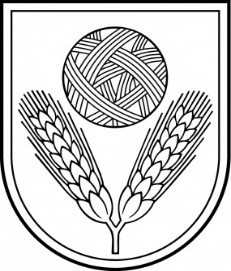 Rēzeknes novada DOMEReģ. Nr.90009112679Atbrīvošanas aleja 95A,  Rēzekne,  LV – 4601,Tel. 646 22238; 646 22231,  Fax. 646 25935,E–pasts: info@rezeknesnovads.lvInformācija internetā:  http://www.rezeknesnovads.lv